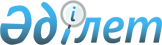 Сұйытылған көмірсутекті газ экспортына арналған уақытша тыйым салуды енгізу туралыҚазақстан Республикасы Үкіметінің қаулысы 2001 жылғы 17 ақпан N 248

      Республика аумағында суықтың күшеюіне және ішкі рынокты сұйытылған көмірсутекті газбен жабдықтау жөнінде дағдарысты жағдайдың қалыптасуына байланысты, "Қазақстан Республикасындағы Кеден ісі туралы" Қазақстан Республикасының 1995 жылғы 20 шілдедегі Z952368_ Заңының 20-бабына сәйкес Қазақстан Республикасының Үкіметі қаулы етеді: 

      1. 2001 жылғы 1 сәуірге дейін Қазақстан Республикасының аумағынан сұйытылған көмірсутекті газдың әкетілуіне (ТМД СЭҚ ТН кодтары 2711; 2711 12 960; 2711 12) тыйым салынсын. 

      2. Қазақстан Республикасы Мемлекеттік кіріс министрлігінің Кеден комитеті осы қаулының 1-тармағын орындау жөнінде қажетті шаралар қабылдасын. 

      3. Облыстардың, Астана және Алматы қалаларының әкімдері республиканың ішкі рыногын сұйытылған көмірсутекті газбен қамтамасыз ету жөніндегі істің жай-күйі туралы Қазақстан Республикасының Энергетика және минералдық ресурстар министрлігін әрбір онкүндік сайын хабардар етіп отырсын. 

      4. Осы қаулының орындалуын бақылау Қазақстан Республикасы Премьер-Министрінің орынбасары - Қазақстан Республикасының Энергетика және минералдық ресурстар министрі В.С.Школьникке жүктелсін.     5. Осы қаулы жарияланған күнінен бастап күшіне енеді.     Қазақстан Республикасының        Премьер-МинистріМамандар:     Багарова Ж.А.     Қасымбеков Б.А.
					© 2012. Қазақстан Республикасы Әділет министрлігінің «Қазақстан Республикасының Заңнама және құқықтық ақпарат институты» ШЖҚ РМК
				